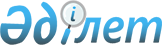 "2017-2019 жылдарға арналған Жамбыл ауданының аудандық бюджеті туралы" аудандық мәслихаттың 2016 жылғы 26 желтоқсандағы № 7/1 шешіміне өзгерістер енгізу туралыСолтүстік Қазақстан облысы Жамбыл ауданы мәслихатының 2017 жылғы 29 қыркүйектегі № 15/1 шешімі. Солтүстік Қазақстан облысының Әділет департаментінде 2017 жылғы 17 қазанда № 4344 болып тіркелді
      Қазақстан Республикасының 2008 жылғы 4 желтоқсандағы Бюджет кодексінің 106, 109-бабтарына және 111-бабының 1-тармағына, "Қазақстан Республикасындағы жергілікті мемлекеттік басқару және өзін-өзі басқару туралы" Қазақстан Республикасының 2001 жылғы 23 қаңтардағы Заңының 6-бабына, "Құқықтық актілер туралы" Қазақстан Республикасының 2016 жылғы 6 сәуірдегі Заңының 26-бабына сәйкес, Солтүстік Қазақстан облысы Жамбыл ауданы мәслихаты ШЕШТІ:
      1. "2017-2019 жылдарға арналған Жамбыл ауданының аудандық бюджеті туралы" Жамбыл ауданы мәслихатының 2016 жылғы 26 желтоқсандағы № 7/1 шешіміне (2017 жылы 10 қаңтардағы нормативтік құқықтық актілердің № 4011 мемлекеттік тіркеу Тізілімінде тіркелді, 2017 жылы 18 қаңтар Қазақстан Республикасының нормативтік құқықтық актілерінің электрондық түрдегі эталондық бақылау банкінде жарияланған) келесі өзгерістер енгізілсін: 
      1-ші тармақ жаңа редакцияда баяндалсын:
      "1. 1, 2 және 3 қосымшаларға сәйкес 2017-2019 жылдарға, соның ішінде 2017 жылға арналған Солтүстік Қазақстан облысы Жамбыл ауданының аудандық бюджеті келесі көлемде бекітілсін:
      1) кірістер – 4 014 046,7 мың теңге, соның ішінде:
      салық түсімдері – 388 423 мың теңге;
      салықтық емес түсімдер – 19 615 мың теңге;
      негізгі капиталды сатудан түскен түсімдер – 16 130 мың теңге;
      трансферттер түсімдері – 3 589 878,7 мың теңге;
      2) шығындар – 4 094 653,9 мың теңге;
      3) таза бюджеттік кредиттеу – 39 014 мың теңге, соның ішінде:
      бюджеттік кредиттер – 44 246 мың теңге;
      бюджеттік кредиттерді өтеу – 5 232 мың теңге;
      4) қаржылық активтерімен операциялар бойынша сальдо – 
      0 теңге:
      қаржылық активтерін сатып алу – 0 теңге;
      мемлекеттің қаржылық активтерін сатудан түсетін түсімдер – 0 теңге;
      5) бюджет тапшылығы – - 119 621,2 мың теңге;
      6) бюджет тапшылығын қаржыландыру – 119 621,2 мың теңге:
      қарыздар түсімі – 44 246 мың теңге;
      қарыздарды өтеу – 5 232 мың теңге;
      бюджет қаражаттарының қолданылатын қалдықтары – 80 607,2 теңге.";
      8-ші тармақтың 5) тармақшасы жаңа рдакцияда баяндалсын:
      "5) еңбек нарығын дамытуға – 10 014,7 мың теңге.";
      10-шы тармақтың 3), 6) тармақшалары жаңа редакцияда баяндалсын:
      "3) ЭКСПО-2017 қатысу үшін оқушыларды Астана қаласына жіберуге – 6 117 мың теңге;";
      "6) оралмандар мен қоныс аударушылар үшін тұрғын үй жалдау (жалгерлік) шығындарды өтеу бойынша субсидия ұсынуға – 5 877 мың теңге.";
      осы шешімдегі 1, 2 қосымшаларына сәйкес көрсетілген шешімдегі 1, 5 қосымшалары жаңа редакцияда баяндалсын.
      2. Осы шешім 2017 жылдың 1 қаңтарынан бастап қолданысқа енгізіледі. 2017 жылға арналған Жамбыл ауданының аудандық бюджеті
      кестенің жалғасы Жамбыл ауданының ауылдық округтері бойынша 2017 жылға шығыстар 
					© 2012. Қазақстан Республикасы Әділет министрлігінің «Қазақстан Республикасының Заңнама және құқықтық ақпарат институты» ШЖҚ РМК
				
      Жамбыл

      ауданы мәслихатының

      кезекттен тыс XVсессиясының

      төрағасы

Р.Садыков

      Жамбыл ауданы

      мәслихатының хатшысы

Б.Мұсабаев
2017 жылғы 29 қыркүйектегі Жамбыл ауданы мәслихатының № 15/1 шешіміне1 қосымша2016 жылғы 26 желтоқсандағыЖамбыл аудандық мәслихатының № 7/1 шешіміне1 қосымша
Санаты
Сыныбы
Ішкі сыныбы
Атауы
Сомасы (мың теңге)
 1. Кірістер
4 014 046,7
1
2
3
4
5
1
Салықтық түсімдер
388 423
01
Табыс салығы
27 000
2
Жеке табыс салығы
27 000
03
Әлеуметтiк салық
165 342
1
Әлеуметтік салық
165 342
04
Меншiкке салынатын салықтар
100 803
1
Мүлiкке салынатын салықтар
50 986
3
Жер салығы
1 450
4
Көлiк құралдарына салынатын салық
38 481
5
Бірыңғай жер салығы
9 886
05
Тауарларға, жұмыстарға және қызметтерге салынатын iшкi салықтар
90 216
2
Акциздер
1 816
3
Табиғи және басқа да ресурстарды пайдаланғаны үшiн түсетiн түсiмдер
75 030
4
Кәсiпкерлiк және кәсiби қызметтi жүргiзгенi үшiн алынатын алымдар
13 370
08
Заңдық маңызы бар әрекеттерді жасағаны және (немесе) оған уәкілеттігі бар мемлекеттік органдар немесе лауазымды адамдар құжаттар бергені үшін алынатын міндетті төлемдер
5 062
1
Мемлекеттік баж
5 062
2
Салықтық емес түсiмдер
19 615
01
Мемлекеттік меншіктен түсетін кірістер
12 602
5
Мемлекет меншігіндегі мүлікті жалға беруден түсетін кірістер
3 261
9
Мемлекет меншігінен түсетін басқа да кірістер
9 341
02
Мемлекеттік бюджеттен қаржыландырылатын мемлекеттік мекемелердің тауарларын (жұмыстарын, қызметтерін) өткізуінен түсетін түсімдер
135
1
Мемлекеттік бюджеттен қаржыландырылатын мемлекеттік мекемелердің тауарларын (жұмыстарын, қызметтерін) өткізуінен түсетін түсімдер
135
04
Мемлекеттік бюджеттен қаржыландырылатын, сондай-ақ Қазақстан Республикасы Ұлттық Банкінің бюджетінен (шығыстар сметасынан) ұсталатын және қаржыландырылатын мемлекеттік мекемелер салатын айыппұлдар, өсімпұлдар, санкциялар, өндіріп алулар
458
1
Мұнай секторы ұйымдарынан түсетін түсімдерді қоспағанда, мемлекеттік бюджеттен қаржыландырылатын, сондай-ақ Қазақстан Республикасы Ұлттық Банкінің бюджетінен (шығыстар сметасынан) ұсталатын және қаржыландырылатын мемлекеттік мекемелер салатын айыппұлдар, өсімпұлдар, санкциялар, өндіріп алулар
458
06
Басқа да салықтық емес түсiмдер
6 420
1
Басқа да салықтық емес түсiмдер
6 420
3
Негізгі капиталды сатудан түсетін түсімдер
16 130
03
Жердi және материалдық емес активтердi сату
16 130
1
Жерді сату
16 130
4
Трансферттердің түсімдері
3 589 878,7
02
Мемлекеттiк басқарудың жоғары тұрған органдарынан түсетiн трансферттер
3 589 878,7
2
Облыстық бюджеттен түсетiн трансферттер
3 589 878,7
Функционалдық топ
Әкімшісі
Бағдарлама
Атауы
Сома (мың теңге)
1
2
3
А
В
2) Шығындар
4 094 653,9
01
Жалпы сипаттағы мемлекеттiк қызметтер
375 239,6
112
Аудан (облыстық маңызы бар қала) мәслихатының аппараты
13 818
001
Аудан (облыстық маңызы бар қала) мәслихатының қызметін қамтамасыз ету жөніндегі қызметтер
13 818
122
Аудан (облыстық маңызы бар қала) әкімінің аппараты
114 077,6
001
Аудан (облыстық маңызы бар қала) әкімінің қызметін қамтамасыз ету жөніндегі қызметтер
98 121,6
003
Мемлекеттік органның күрделі шығыстары
15 956
123
Қаладағы аудан, аудандық маңызы бар қала, кент, ауыл, ауылдық округ әкімінің аппараты
190 196
001
Қаладағы аудан, аудандық маңызы бар қала, кент, ауыл, ауылдық округ әкімінің қызметін қамтамасыз ету жөніндегі қызметтер
169 529
022
Мемлекеттік органның күрделі шығыстары
16 657
032
Ведомстволық бағыныстағы мемлекеттік мекемелерінің және ұйымдарының күрделі шығыстары
4 010
459
Ауданның (облыстық маңызы бар қаланың) экономика және қаржы бөлімі
30 982
001
Ауданның (облыстық маңызы бар қаланың) экономикалық саясатын қалыптастыру мен дамыту, мемлекеттік жоспарлау, бюджеттік атқару және коммуналдық меншігін басқару саласындағы мемлекеттік саясатты іске асыру жөніндегі қызметтер
29 074
010
Жекешелендіру, коммуналдық меншікті басқару, жекешелендіруден кейінгі қызмет және осыған байланысты дауларды реттеу
1 200
015
Мемлекеттік органның күрделі шығыстары
708
495
Ауданның (облыстық маңызы бар қаланың) құрылыс, сәулет, тұрғын үй-коммуналдық шаруашылығы, жолаушылар көлігі және автомобиль жолдары бөлімі
26 166
001
Жергілікті деңгейде сәулет, құрылыс, тұрғын үй-коммуналдық шаруашылық, жолаушылар көлігі және автомобиль жолдары саласындағы мемлекеттік саясатты іске асыру жөніндегі қызметтер
19 555
003
Мемлекеттік органның күрделі шығыстары
6 611
02
Қорғаныс
9 020
122
Аудан (облыстық маңызы бар қала) әкімінің аппараты
9 020
005
Жалпыға бірдей әскери міндетті атқару шеңберіндегі іс-шаралар
5 520
006
Аудан (облыстық маңызы бар қала) ауқымындағы төтенше жағдайлардың алдын алу және оларды жою
3 500
04
Бiлiм беру
2 521 742
464
Ауданның (облыстық маңызы бар қаланың) білім бөлімі
245 227
009
Мектепке дейінгі тәрбие мен оқыту ұйымдарының қызметін қамтамасыз ету
54 535
040
Мектепке дейінгі білім беру ұйымдарында мемлекеттік білім беру тапсырысын іске асыруға
190 692
123
Қаладағы аудан, аудандық маңызы бар қала, кент, ауыл, ауылдық округ әкімінің аппараты
5 183
005
Ауылдық жерлерде балаларды мектепке дейін тегін алып баруды және кері алып келуді ұйымдастыру
5 183
464
Ауданның (облыстық маңызы бар қаланың) білім бөлімі
2 121 757
003
Жалпы білім беру
2 075 206
006
Балаларға қосымша білім беру
46 551
465
Ауданның (облыстық маңызы бар қаланың) дене шынықтыру және спорт бөлімі
34 714
017
Балалар мен жасөспірімдерге спорт бойынша қосымша білім беру
34 714
464
Ауданның (облыстық маңызы бар қаланың) білім бөлімі
114 861
001
Жергілікті деңгейде білім беру саласындағы мемлекеттік саясатты іске асыру жөніндегі қызметтер
9 853
004
Ауданның (областык маңызы бар қаланың) мемлекеттік білім беру мекемелерінде білім беру жүйесін ақпараттандыру
3 104
005
Ауданның (областык маңызы бар қаланың) мемлекеттік білім беру мекемелер үшін оқулықтар мен оқу-әдiстемелiк кешендерді сатып алу және жеткізу
39 288
007
Аудандық (қалалалық) ауқымдағы мектеп олимпиадаларын және мектептен тыс іс-шараларды өткiзу
339
015
Жетім баланы (жетім балаларды) және ата-аналарының қамқорынсыз қалған баланы (балаларды) күтіп-ұстауға қамқоршыларға (қорғаншыларға) ай сайынғы ақшалай қаражат төлемі
10 162
029
Балалар мен жасөспірімдердің психикалық денсаулығын зерттеу және халыққа психологиялық-медициналық-педагогикалық консультациялық көмек көрсету
17 532
067
Ведомстволық бағыныстағы мемлекеттік мекемелерінің және ұйымдарының күрделі шығыстары
34 583
06
Әлеуметтiк көмек және әлеуметтiк қамсыздандыру
223 688,7
451
Ауданның (облыстық маңызы бар қаланың) жұмыспен қамту және әлеуметтік бағдарламалар бөлімі
30 384
005
Мемлекеттік атаулы әлеуметтік көмек 
2 000
016
18 жасқа дейінгі балаларға мемлекеттік жәрдемақылар
11 937
025
"Өрлеу" жобасы бойынша келісілген қаржылай көмекті енгізу
16 447
464
Ауданның (облыстық маңызы бар қаланың) білім бөлімі
5 648
030
Патронат тәрбиешілерге берілген баланы (балаларды) асырап бағу 
5 648
451
Ауданның (облыстық маңызы бар қаланың) жұмыспен қамту және әлеуметтік бағдарламалар бөлімі
187 548,7
002
Жұмыспен қамту бағдарламасы
64 028,7
004
Ауылдық жерлерде тұратын денсаулық сақтау, білім беру, әлеуметтік қамтамасыз ету, мәдениет, спорт және ветеринар мамандарына отын сатып алуға Қазақстан Республикасының заңнамасына сәйкес әлеуметтік көмек көрсету
2 269
007
Жергілікті өкілетті органдардың шешімі бойынша мұқтаж азаматтардың жекелеген топтарына әлеуметтік көмек
13 329
010
Үйден тәрбиеленіп оқытылатын мүгедек балаларды материалдық қамтамасыз ету
943
014
Мұқтаж азаматтарға үйде әлеуметтiк көмек көрсету
47 871
017
Мүгедектерді оңалту жеке бағдарламасына сәйкес, мұқтаж мүгедектерді міндетті гигиеналық құралдармен және ымдау тілі мамандарының қызмет көрсетуін, жеке көмекшілермен қамтамасыз ету
9 483
023
Жұмыспен қамту орталықтарының қызметін қамтамасыз ету
17 524
001
Жергілікті деңгейде халық үшін әлеуметтік бағдарламаларды жұмыспен қамтуды қамтамасыз етуді іске асыру саласындағы мемлекеттік саясатты іске асыру жөніндегі қызметтер 
28 173
011
Жәрдемақыларды және басқа да әлеуметтік төлемдерді есептеу, төлеу және жеткізу бойынша қызметтерге ақы төлеу
600
021
Мемлекеттік органның күрделі шығыстары
198
067
Ведомстволық бағыныстағы мемлекеттік мекемелерінің және ұйымдарының күрделі шығыстары
3 130
495
Ауданның (облыстық маңызы бар қаланың) құрылыс, сәулет, тұрғын үй-коммуналдық шаруашылығы, жолаушылар көлігі және автомобиль жолдары бөлімі
108
050
Қазақстан Республикасында мүгедектердің құқықтарын қамтамасыз ету және өмір сүру сапасын жақсарту жөніндегі 2012 - 2018 жылдарға арналған іс-шаралар жоспарын іске асыру
108
07
Тұрғын үй-коммуналдық шаруашылық
358 381
495
Ауданның (облыстық маңызы бар қаланың) құрылыс, сәулет, тұрғын үй-коммуналдық шаруашылығы, жолаушылар көлігі және автомобиль жолдары бөлімі
324 304
026
Ауданның (облыстық маңызы бар қаланың) коммуналдық меншігіндегі жылу желілерін пайдалануды ұйымдастыру
300
033
Инженерлік-коммуникациялық инфрақұрылымды жобалау, дамыту және (немесе) жайластыру
571
058
Ауылдық елді мекендердегі сумен жабдықтау және су бұру жүйелерін дамыту
888
072
Нәтижелі жұмыспен қамтуды және жаппай кәсіпкерлікті дамыту бағдарламасы шеңберінде қызметтік тұрғын үй салу, инженерлік-коммуникациялық инфрақұрылымды дамыту, жастарға арналған жатақханаларды салу, салып бітіру 
322 545
123
Қаладағы аудан, аудандық маңызы бар қала, кент, ауыл, ауылдық округ әкімінің аппараты
34 077
008
Елді мекендердегі көшелерді жарықтандыру
21 668
009
Елді мекендердің санитариясын қамтамасыз ету
2 872
010
Жерлеу орындарын ұстау және туыстары жоқ адамдарды жерлеу
172
011
Елді мекендерді абаттандыру және көгалдандыру
9 365
08
Мәдениет, спорт, туризм және ақпараттық кеңістiк
153 408
123
Қаладағы аудан, аудандық маңызы бар қала, кент, ауыл, ауылдық округ әкімінің аппараты
20 104
006
Жергілікті деңгейде мәдени-демалыс жұмыстарын қолдау
20 104
455
Ауданның (облыстық маңызы бар қаланың) мәдениет және тілдерді дамыту бөлімі
49 332
003
Мәдени-демалыс жұмысын қолдау
49 332
465
Ауданның (облыстық маңызы бар қаланың) дене шынықтыру және спорт бөлімі
18 190
001
Жергілікті деңгейде дене шынықтыру және спорт саласындағы мемлекеттік саясатты іске асыру жөніндегі қызметтер
9 685
004
Мемлекеттік органның күрделі шығыстары
200
006
Аудандық (облыстық маңызы бар қалалық) деңгейде спорттық жарыстар өткiзу
4 192
007
Әртүрлi спорт түрлерi бойынша аудан (облыстық маңызы бар қала) құрама командаларының мүшелерiн дайындау және олардың облыстық спорт жарыстарына қатысуы
4 113
455
Ауданның (облыстық маңызы бар қаланың) мәдениет және тілдерді дамыту бөлімі
28 759
006
Аудандық (қалалық) кiтапханалардың жұмыс iстеуi
28 192
007
Мемлекеттiк тiлдi және Қазақстан халқының басқа да тiлдерін дамыту
567
456
Ауданның (облыстық маңызы бар қаланың) ішкі саясат бөлімі
10 000
002
Мемлекеттік ақпараттық саясат жүргізу жөніндегі қызметтер
10 000
455
Ауданның (облыстық маңызы бар қаланың) мәдениет және тілдерді дамыту бөлімі
9 353
001
Жергілікті деңгейде тілдерді және мәдениетті дамыту саласындағы мемлекеттік саясатты іске асыру жөніндегі қызметтер
8 448
032
Ведомстволық бағыныстағы мемлекеттік мекемелерінің және ұйымдарының күрделі шығыстары
905
456
Ауданның (облыстық маңызы бар қаланың) ішкі саясат бөлімі
17 670
001
Жергілікті деңгейде ақпарат, мемлекеттілікті нығайту және азаматтардың әлеуметтік сенімділігін қалыптастыру саласында мемлекеттік саясатты іске асыру жөніндегі қызметтер
10 083
003
Жастар саясаты саласында іс-шараларды іске асыру
7 587
10
Ауыл, су, орман, балық шаруашылығы, ерекше қорғалатын табиғи аумақтар, қоршаған ортаны және жануарлар дүниесін қорғау, жер қатынастары
111 419
462
Ауданның (облыстық маңызы бар қаланың) ауыл шаруашылығы бөлімі
16 162
001
Жергілікте деңгейде ауыл шаруашылығы саласындағы мемлекеттік саясатты іске асыру жөніндегі қызметтер
16 162
473
Ауданның (облыстық маңызы бар қаланың) ветеринария бөлімі
73 209
001
Жергілікті деңгейде ветеринария саласындағы мемлекеттік саясатты іске асыру жөніндегі қызметтер
22 107
003
Мемлекеттік органның күрделі шығыстары
420
007
Қаңғыбас иттер мен мысықтарды аулауды және жоюды ұйымдастыру
1 500
009
Жануарлардың энзоотиялық аурулары бойынша ветеринариялық іс-шараларды жүргізу
1 242
010
Ауыл шаруашылығы жануарларын сәйкестендіру жөніндегі іс-шараларды өткізу
1 241
011
Эпизоотияға қарсы іс-шаралар жүргізу
46 699
463
Ауданның (облыстық маңызы бар қаланың) жер қатынастары бөлімі
15 642
001
Аудан (облыстық маңызы бар қала) аумағында жер қатынастарын реттеу саласындағы мемлекеттік саясатты іске асыру жөніндегі қызметтер
9 759
003
Елдi мекендерде жер-шаруашылық орналастыру
1 207
007
Мемлекеттік органның күрделі шығыстары
4 676
459
Ауданның (облыстық маңызы бар қаланың) экономика және қаржы бөлімі
6 406
099
Мамандарға әлеуметтік қолдау көрсету жөніндегі шараларды іске асыру
6 406
12
Көлiк және коммуникация
298 020
123
Қаладағы аудан, аудандық маңызы бар қала, кент, ауыл, ауылдық округ әкімінің аппараты
6 520
013
Аудандық маңызы бар қалаларда, кенттерде, ауылдарда, ауылдық округтерде автомобиль жолдарының жұмыс істеуін қамтамасыз ету
6 520
495
Ауданның (облыстық маңызы бар қаланың) құрылыс, сәулет, тұрғын үй-коммуналдық шаруашылығы, жолаушылар көлігі және автомобиль жолдары бөлімі
291 500
023
Автомобиль жолдарының жұмыс істеуін қамтамасыз ету
289 053
039
Әлеуметтік маңызы бар қалалық (ауылдық), қала маңындағы және ауданішілік қатынастар бойынша жолаушылар тасымалдарын субсидиялау
2 447
13
Басқалар
30 307
469
Ауданның (облыстық маңызы бар қаланың) кәсіпкерлік бөлімі
8 604
001
Жергілікті деңгейде кәсіпкерлікті дамыту саласындағы мемлекеттік саясатты іске асыру жөніндегі қызметтер
8 604
123
Қаладағы аудан, аудандық маңызы бар қала, кент, ауыл, ауылдық округ әкімінің аппараты
21 654
040
Өңірлерді дамытудың 2020 жылға дейінгі бағдарламасы шеңберінде өңірлерді экономикалық дамытуға жәрдемдесу бойынша шараларды іске асыру
21 654
459
Ауданның (облыстық маңызы бар қаланың) экономика және қаржы бөлімі
49
012
Ауданның (облыстық маңызы бар қаланың) жергілікті атқарушы органының қоры
49
15
Трансферттер
13 428,6
459
Ауданның (облыстық маңызы бар қаланың) экономика және қаржы бөлімі
13 428,6
006
Нысаналы пайдаланылмаған (толық пайдаланылмаған) трансферттерді қайтару
9 462,1
054
Қазақстан Республикасының Ұлттық қорынан берілетін нысаналы трансферт есебінен республикалық бюджеттен бөлінген пайдаланылмаған (түгел пайдаланылмаған) нысаналы трансферттердің сомасын қайтару
2 628,5
051
Жергілікті өзін-өзі басқару органдарына берілетін трансферттер
1 338
3) Таза бюджеттік кредиттеу 
39 014
Бюджеттік кредиттер
44 246
10
Ауыл, су, орман, балық шаруашылығы, ерекше қорғалатын табиғи аумақтар, қоршаған ортаны және жануарлар дүниесін қорғау, жер қатынастары
44 246
459
Ауданның (облыстық маңызы бар қаланың) экономика және қаржы бөлімі
44 246
018
Мамандарды әлеуметтік қолдау шараларын іске асыру үшін бюджеттік кредиттер
44 246
Санаты
Сыныбы
Ішкі сыныбы
Атауы
Сомасы (мың теңге)
5
Бюджеттік кредиттерді өтеу
5 232
01
Бюджеттік кредиттерді өтеу
5 232
1
Мемлекеттік бюджеттен берілген бюджеттік кредиттерді өтеу
5 232
Функционалдық топ
Бюджеттік бағдарламалардың әкімшісі
Бюджеттік бағдарлама
Атауы
Сома (мың теңге)
4) Қаржылық активтермен операциялар бойынша сальдо 
0
Қаржылық активтерді сатып алу 
0
13
Басқалар
0
473
Ауданның (облыстық маңызы бар қаланың) ветеринария бөлімі
0
065
Заңды тұлғалардың жарғылық капиталын қалыптастыру немесе ұлғайту
 0
Санаты
Сыныбы
Ішкі сыныбы
Атауы
Сомасы (мың теңге)
6
Мемлекеттің қаржы активтерін сатудан түсетін түсімдер
0
01
Мемлекеттің қаржы активтерін сатудан түсетін түсімдер
0
1
Қаржы активтерін ел ішінде сатудан түсетін түсімдер
0
5) Бюджет тапшылығы 
-119 621,2
6) Бюджет тапшылығын қаржыландыру 
119 621,2
7
Қарыздар түсімдері
44 246
01
Мемлекеттік ішкі қарыздар 
44 246
2
Қарыз алу келісім-шарттары
44 246
Функционалдық топ
Бюджеттік бағдарламалардың әкімшісі
Бюджеттік бағдарлама
Атауы
Сома (мың теңге)
16
Қарыздарды өтеу
5 232
459
Ауданның (облыстық маңызы бар қаланың) экономика және қаржы бөлімі
5 232
005
Жергілікті атқарушы органның жоғары тұрған бюджет алдындағы борышын өтеу
5 232
Санаты
Сыныбы
Ішкі сыныбы
Атауы
Сомасы (мың теңге)
8
Бюджет қаражатының пайдаланылатын қалдықтары
80 607,2
1
Бюджет қаражатының қалдықтары
80 607,2
1
Бюджет қаражатының бос қалдықтары
80 607,22017 жылғы 29 қыркүйектегіЖамбыл ауданы мәслихатының № 15/1 шешіміне2 қосымша2016 жылғы 26 желтоқсандағы Жамбыл аудандық мәслихатының № 7/1 шешіміне5 қосымша
Функционалдық топ
Әкімші
Бағдарлама
Атауы
Сома (мың теңге)
1
Жалпы сипаттағы мемлекеттiк қызметтер
190 196
123
Қаладағы аудан, аудандық маңызы бар қала, кент, ауыл, ауылдық округ әкімінің аппараты
190 196
001
Қаладағы аудан, аудандық маңызы бар қаланың, кент, ауыл, ауылдық округ әкімінің қызметін қамтамасыз ету жөніндегі қызметтер
169 529
соның ішінде:
Архангелка ауылдық округі
16 501
Благовещенка ауылдық округі
17 461
Жамбыл ауылдық округі
11 161
Казанка ауылдық округі
10 722
Қайранкөл ауылдық округі
12 629
Кладбинка ауылдық округі
13 927
Майбалық ауылдық округі
11 861
Мирный ауылдық округі
11 697
Озерный ауылдық округі
9 475
Первомай ауылдық округі
11 872
Преснов ауылдық округі
22 243
Пресноредут ауылдық округі
11 379
Троицк ауылдық округі
8 601
022
Мемлекеттік органның күрделі шығыстары
16 657
соның ішінде:
Архангелка ауылдық округі
468
Благовещенка ауылдық округі
1 212
Жамбыл ауылдық округі
200
Казанка ауылдық округі
200
Қайранкөл ауылдық округі
200
Кладбинка ауылдық округі
705
Майбалық ауылдық округі
200
Мирный ауылдық округі
200
Озерный ауылдық округі
7 971
Первомай ауылдық округі
415
Преснов ауылдық округі
4 423
Пресноредут ауылдық округі
200
Троицк ауылдық округі
263
032
Ведомстволық бағыныстағы мемлекеттік мекемелерінің және ұйымдарының күрделі шығыстары
4 010
соның ішінде:
Архангелка ауылдық округі
210
Қайранкөл ауылдық округі
3 800
04
Бiлiм беру
5 183
123
Қаладағы аудан, аудандық маңызы бар қала, кент, ауыл, ауылдық округ әкімінің аппараты
5 183
005
Ауылдық жерлерде балаларды мектепке дейін тегін алып баруды және кері алып келуді ұйымдастыру
5 183
соның ішінде:
Архангелка ауылдық округі
364
Благовещенка ауылдық округі
347
Жамбыл ауылдық округі
719
Казанка ауылдық округі
283
Қайранкөл ауылдық округі
388
Кладбинка ауылдық округі
536
Майбалық ауылдық округі
577
Мирный ауылдық округі
382
Озерный ауылдық округі
381
Первомай ауылдық округі
367
Пресноредут ауылдық округі
406
Троицк ауылдық округі
433
07
Тұрғын үй-коммуналдық шаруашылық
34 077
123
Қаладағы аудан, аудандық маңызы бар қала, кент, ауыл, ауылдық округ әкімінің аппараты
34 077
008
Елді мекендердегі көшелерді жарықтандыру
21 668
соның ішінде
Архангелка ауылдық округі
260
Благовещенка ауылдық округі
2 400
Жамбыл ауылдық округі
260
Казанка ауылдық округі
510
Қайранкөл ауылдық округі
380
Кладбинка ауылдық округі
514
Майбалық ауылдық округі
1 190
Мирный ауылдық округі
331
Первомай ауылдық округі
380
Преснов ауылдық округі
15 050
Пресноредут ауылдық округі
331
Троицк ауылдық округі
62
009
Елді мекендердің санитариясын қамтамасыз ету
2 872
соның ішінде
Архангелка ауылдық округі
200
Благовещенка ауылдық округі
200
Жамбыл ауылдық округі
120
Казанка ауылдық округі
200
Қайранкөл ауылдық округі
250
Кладбинка ауылдық округі
210
Майбалық ауылдық округі
200
Мирный ауылдық округі
212
Озерный ауылдық округі
150
Первомай ауылдық округі
210
Преснов ауылдық округі
640
Пресноредут ауылдық округі
160
Троицк ауылдық округі
120
010
Жерлеу орындарын ұстау және туыстары жоқ адамдарды жерлеу
172
соның ішінде:
Преснов ауылдық округі
172
011
Елді мекендерді абаттандыру мен көгалдандыру
9 365
соның ішінде:
Благовещенка ауылдық округі
300
Казанка ауылдық округі
600
Озерный ауылдық округі
1 506
Преснов ауылдық округі
6 959
08
Мәдениет, спорт, туризм және ақпараттық кеңістiк
20 104
123
Қаладағы аудан, аудандық маңызы бар қала, кент, ауыл, ауылдық округ әкімінің аппараты
20 104
006
Жергілікті деңгейде мәдени-демалыс жұмыстарын қолдау
20 104
соның ішінде:
Архангелка ауылдық округі
1 611
Казанка ауылдық округі
5 995
Қайранкөл ауылдық округі
918
Кладбинка ауылдық округі
2 265
Майбалық ауылдық округі
5 267
Мирный ауылдық округі
306
Преснов ауылдық округі
3 742
12
Көлiк және коммуникация
6 520
123
Қаладағы аудан, аудандық маңызы бар қала, кент, ауыл, ауылдық округ әкімінің аппараты
6 520
013
Аудандық маңызы бар қалаларда, кенттерде, ауылдарда, ауылдық округтерде автомобиль жолдарының жұмыс істеуін қамтамасыз ету
6 520
соның ішінде:
Благовещенка ауылдық округі
300
Преснов ауылдық округі
6 220
13
Басқалар
21 654
123
Қаладағы аудан, аудандық маңызы бар қала, кент, ауыл, ауылдық округ әкімінің аппараты
21 654
040
Өңірлерді дамытудың 2020 жылға дейінгі бағдарламасы шеңберінде өңірлерді экономикалық дамытуға жәрдемдесу бойынша шараларды іске асыру
21 654
соның ішінде:
Архангелка ауылдық округі
988
Благовещенка ауылдық округі
3 290
Жамбыл ауылдық округі
818
Казанка ауылдық округі
971
Қайранкөл ауылдық округі
986,7
Кладбинка ауылдық округі
790
Майбалық ауылдық округі
900
Мирный ауылдық округі
1 185
Озерный ауылдық округі
814,9
Первомай ауылдық округі
749
Преснов ауылдық округі
8 374,4
Пресноредут ауылдық округі
969
Троицк ауылдық округі
818
Барлығы:
277 734